Mozambique & Rapid Population GrowthDon’t Panic – BBC2 DocumentaryWatch the sequence of the video where you are introduced to Olivia & Andreas and their family in rural Mozambique. Annotate around the photo below the social, economic and environmental issues that affect their lives. 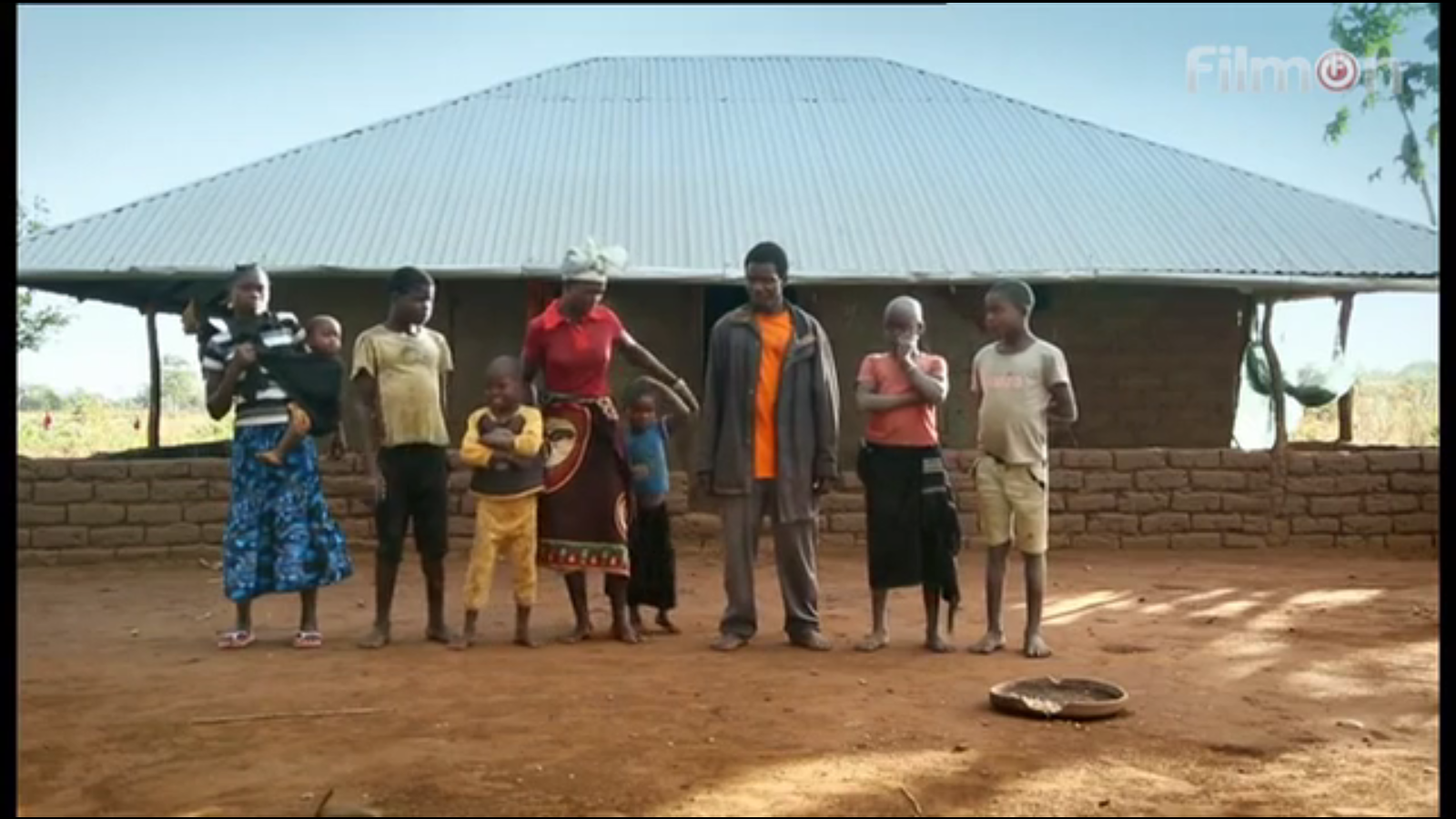 Outline the main reasons why Olivia & Andreas have a large family even though they are barely able to provide for them all. How can bicycles boost development in Mozambique?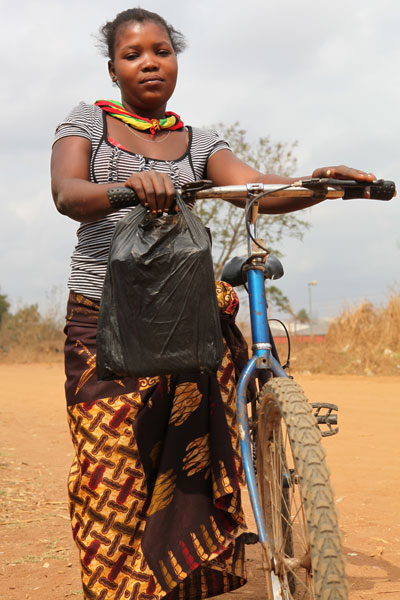 Annotate around the image above the economic and social benefits of a bike for a typical family in Mozambique. Outline how the new bike will help Olivia and Andreas to progress socially and economically (pedaling their way out of extreme poverty)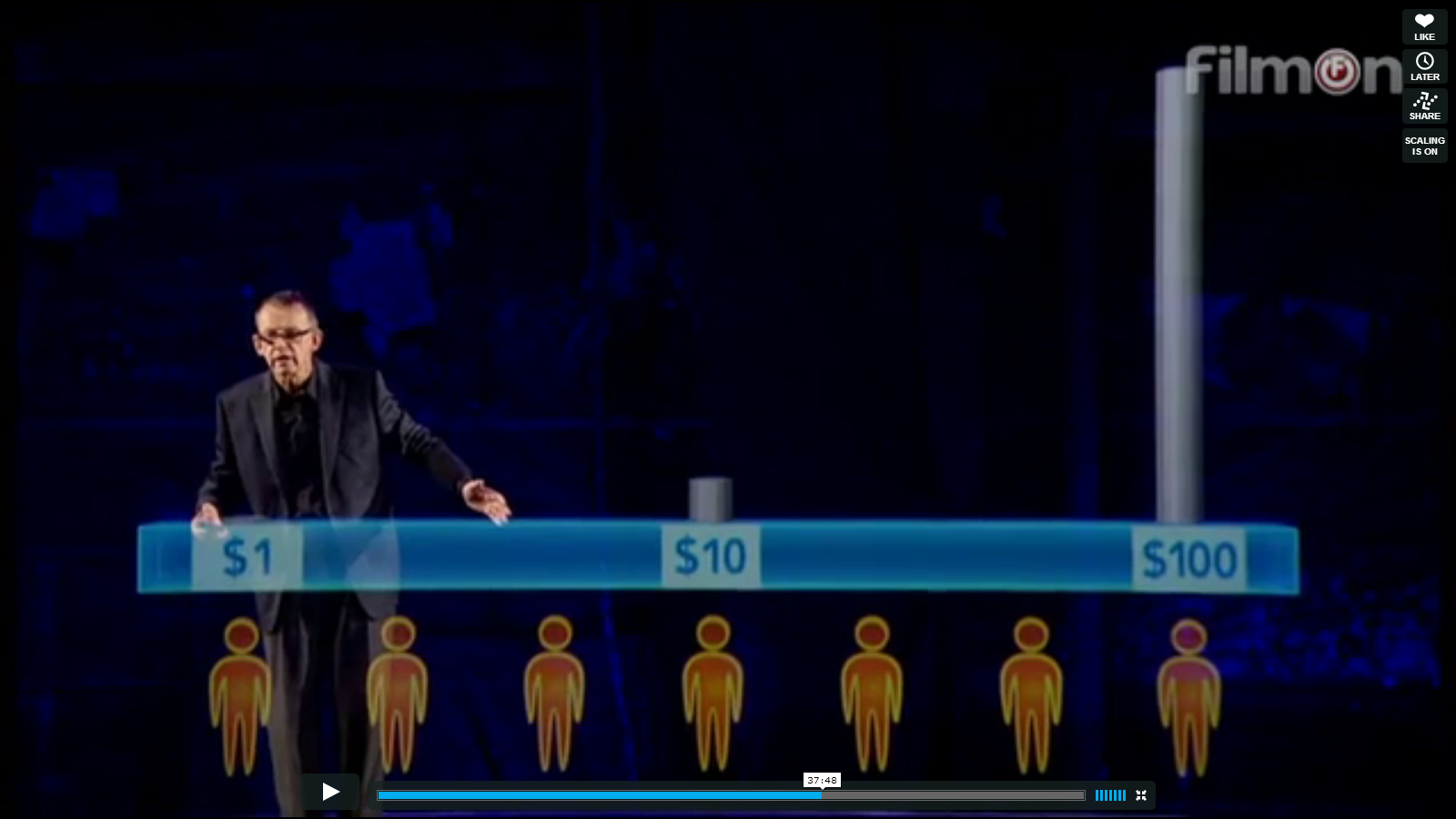 Watch the sequence on wealth distribution on the documentary. On the image above, add a title and then the line that represents extreme poverty. What is the value to be considered to be extreme poverty? ____________Outline how income per day is linked to investments in transportation.What issues does looking at poverty from a ‘developed’ or ‘rich’ point of view pose to those at the bottom end of the scale? 